ATA DA REUNIÃO EXTRAORDINÁRIA DO COLEGIADO DO CURSO DE PEDAGOGIA2022-2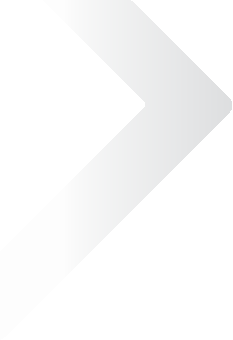 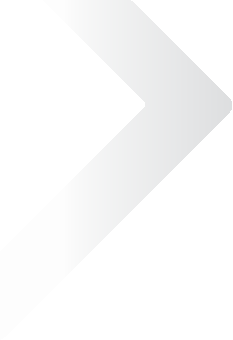 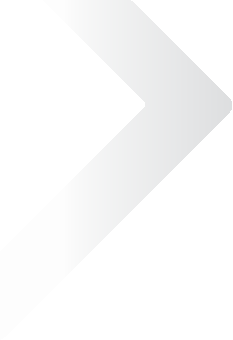 Rubricas dos (a) Professores (a) presentes: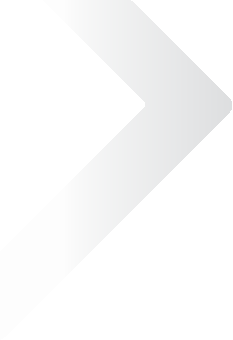 A. Informações Gerais A. Informações Gerais Assunto  Reunião do Colegiado do Curso de PedagogiaData da Reunião 10/08/22Horário  15 horasLocal ON–LINE - TEAMSB. Participantes Prof. Ms. Luciana Ferreira Furtado de MendonçaProf. Ms. Luciana Ferreira Furtado de MendonçaProf. Ms. Luciana Ferreira Furtado de MendonçaProf. Ms. Luciana Ferreira Furtado de MendonçaProf. Dr. Marcella da Silva Estevez Pacheco GuedesProf. Dr. Marcella da Silva Estevez Pacheco GuedesProf. Dr. Marcella da Silva Estevez Pacheco GuedesProf. Dr. Marcella da Silva Estevez Pacheco GuedesProf. Ms. Denize de Souza AmorimProf. Ms. Denize de Souza AmorimProf. Ms. Denize de Souza AmorimProf. Ms. Denize de Souza AmorimProf. Ms. Maria de Fátima SimõesProf. Ms. Maria de Fátima SimõesProf. Ms. Maria de Fátima SimõesProf. Ms. Maria de Fátima SimõesProf. Dr. Robert Lee SegalProf. Dr. Robert Lee SegalProf. Dr. Robert Lee SegalProf. Dr. Robert Lee SegalProfa. Dra. Neilza Barreto (Representante do Núcleo de Acompanhamento Psicopedagógico)Profa. Dra. Neilza Barreto (Representante do Núcleo de Acompanhamento Psicopedagógico)Profa. Dra. Neilza Barreto (Representante do Núcleo de Acompanhamento Psicopedagógico)Profa. Dra. Neilza Barreto (Representante do Núcleo de Acompanhamento Psicopedagógico)Sra. Doriam Aparecida Damasceno (Representante Discente do Curso)Sra. Doriam Aparecida Damasceno (Representante Discente do Curso)Sra. Doriam Aparecida Damasceno (Representante Discente do Curso)Sra. Doriam Aparecida Damasceno (Representante Discente do Curso)Srta. Hellen Gonçalves Magalhães (Representante Técnico Administrativo)Srta. Hellen Gonçalves Magalhães (Representante Técnico Administrativo)Srta. Hellen Gonçalves Magalhães (Representante Técnico Administrativo)Srta. Hellen Gonçalves Magalhães (Representante Técnico Administrativo)C. Itens Discutidos na Reunião: Descrição Composição do Colegiado A profa. Luciana Mendonça iniciou a reunião compartilhando com o grupo a apresentação da nova integrante, profa. Denize Amorim.Avaliação SemestralA profa. Luciana Mendonça compartilhou as experiências iniciais com o retorno das atividades presenciais, especialmente, a Avaliação Semestral. As primeiras experiências foram realizadas na sede, no poio presencial da Rua do Carmo, no Rio de Janeiro. Dessa forma, a equipe pode acolher os/a estudantes, na sua individualidade e necessidade. A prova semestral foi realizada no computador, contendo 6 questões de múltipla escolha. A experiência está sendo ampliada até alcançar a totalidade dos nossos polos presenciais. Os/a estudantes relataram algumas apreensões, no início da divulgação das informações. Atualmente, todas as avaliações semestrais retornaram à normalidade.Recredenciamento InstitucionalFoi informado pela nossa Coordenação Geral que, em breve, nesse semestre, receberemos a avaliação externa para o Recredenciamento Institucional. Ao colegiado coube uma nova apreciação crítica dos documentos do curso, em especial: PPC, Planos de Ensino e as produções dos/a estudantes. Os/a professores/a solicitaram a divulgação da agenda, assim que possível, para uma melhor organização de todos/a.Acompanhamento das novas matrizes curricularesA profa. Luciana Mendonça iniciou compartilhando as experiências divulgadas pela profa. Adriana Assumpção sobre a mediação da sala PEX1, bem como algumas produções mais significativas. E a profa. Denize Amorim é a responsável pela implementação da PAEX, na segunda licenciatura. Realizou a revisão das atividades e formulários a serem disponibilizados na sala de aula virtual. A nova disciplina implementada, Fundamentos da Educação na Creche, têm recebido excelente avaliação dos/a estudantes e seguimos com a necessidade de produção e revisão de alguns conteúdos, almejando o aprimoramento constante do curso de Pedagogia. Foi divulgado com o grupo: a produção da disciplina “Políticas Educacionais” iniciará no mês de setembro e a disciplina de AAP2 está finalizada, iniciando uma nova turma neste semestre. Ficou acordado que todos/a receberão, via e-mail, a listagem das disciplinas que precisam de atualização ou nova produção de conteúdo.Nota técnica de esclarecimento sobre a resolução CNE/CP Nº 2, DE 20 DE DEZEMBRO DE 2019 A nota técnica foi divulgada para o estudo e a reflexão crítica do Colegiado e todo o corpo docente. Um novo encontro será agendando para o final do mês de setembro para um estudo coletivo.Eventos programados para o próximo semestreSeminário de Educação Especial e Educação InclusivaSemana/Atividade de Darcy RibeiroRodas de ConversaBrinquedotecaForam listadas ao colegiado os temas relevantes discutidos, ao longo do semestre, para planejamento de novos eventos que contribuam para a formação docente. A profa. Luciana Mendonça solicitou sugestões para todos/a e apontou as seguintes ponderações do NDE: Seminário de Educação Especial – com temas específicos e com profissionais da área da educação e da saúde. Semana/Atividade Darcy Ribeiro –em comemoração ao centenário foi sugerida uma roda de conversa com a profa. Maria de Fátima Simões e a profa. Ligia Leite. O profo. Fabio Maia sugeriu pílulas de conhecimento sobre a produção deste educador.Rodas de Conversa – três temas foram apontados no semestre anterior que ainda não foram desenvolvidos, sendo eles: racismo, diversidade e desinformação.Brinquedoteca – iniciar os encontros síncronos, possibilitando uma melhor dinamização da Brinquedoteca, ressignificando as suas práticas e os recursos.Grupo no Telegram (Curso e Estágio Não Obrigatório)Foram compartilhadas a dinâmica adotada para a gestão de ambos grupos existentes no Telegram. Um grupo, do estágio não obrigatório, é um projeto piloto para desenvolvimento e acompanhamento dos/a estudantes do município do Rio de Janeiro. E o outro grupo, do curso de Pedagogia, tem como objetivo compartilhar conteúdos, cursos e outras informações internas e externas para a formação complementar dos/ nossos/a estudantes. Núcleo de Acompanhamento PsicopedagógicoA profa. Neilza Barreto compartilhou com os/a professores/a que os/a estudantes de Pedagogia são os que mais demandam ações do Núcleo. Apontou algumas fragilidades que têm percebido nas trocas com os/a estudantes, evidenciando a necessidade de: aprimorarmos estratégias de leitura, interpretação e produção de textos; oficinas sobre o uso do portal e suas ferramentas; estratégias para melhorarmos as informações sobre Projetos e Práticas; sugeriu que o profo. Fabio Maia realizasse uma formação docente, visando o compartilhamento das suas práticas. Os/a presentes sugeriram a formação de um Grupo de Trabalho para a construção coletivas de propostas a serem implementadas, como projeto piloto, ainda neste semestre. O primeiro encontro ficou agendado para o dia 17/08.D. Próximos Passos D. Próximos Passos D. Próximos Passos D. Próximos Passos Atividades Prazo Responsável Status Divulgar as experiências vivenciadas com o retorno da avaliação semestral  MensalmenteProfa. Luciana MendonçaEm encaminhamentoDivulgar a Data do Recredenciamento InstitucionalAssim que a visita for agendadaProfa. Maria PoppeEm encaminhamentoCompartilhar as produções dos/a estudantes referentes a PEX122/08Profa. Adriana AssumpçãoEm encaminhamentoDivulgar a versão final do conteúdo da APP222/08Profa. Luciana MendonçaEm encaminhamentoSolicitar o compartilhamento das atividades produzidas pelos/a estudantes em Projetos e Práticas Educacionais e Práticas de Ensino e Extensão22/08Profa. Luciana MendonçaEm encaminhamentoApreciação crítica dos planos de ensino aprovados (PEX3 e PEX4)22/08Profa. Luciana MendonçaEm encaminhamentoCompartilhar uma listagem atualizadas dos conteúdos que ainda necessitam de produção/atualização22/08Profa. Luciana MendonçaEm encaminhamentoAgendar o GT do Núcleo de Acompanhamento Psicopedagógico e compartilhar o link com o corpo docente15/08Profa. Luciana MendonçaRealizado